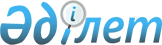 О предоставлении в 2019 году мер социальной поддержки специалистам в области здравоохранения, образования, социального обеспечения, культуры, спорта и агропромышленного комплекса, прибывшим для работы и проживания в сельские населенные пункты Жанааркинского района
					
			С истёкшим сроком
			
			
		
					Решение Жанааркинского районного маслихата Карагандинской области от 28 августа 2019 года № 44/307. Зарегистрировано Департаментом юстиции Карагандинской области 6 сентября 2019 года № 5456. Прекращено действие в связи с истечением срока
      В соответствии с Законом Республики Казахстан от 23 января 2001 года "О местном государственном управлении и самоуправлении в Республике Казахстан", Законом Республики Казахстан от 8 июля 2005 года "О государственном регулировании развития агропромышленного комплекса и сельских территорий", постановлением Правительства Республики Казахстан от 18 февраля 2009 года №183 "Об определении размеров предоставления мер социальной поддержки специалистам в области здравоохранения, образования, социального обеспечения, культуры, спорта и агропромышленного комплекса, прибывшим для работы и проживания в сельские населенные пункты", приказом Министра национальной экономики Республики Казахстан от 6 ноября 2014 года №72 "Об утверждении Правил предоставления мер социальной поддержки специалистам в области здравоохранения, образования, социального обеспечения, культуры, спорта и агропромышленного комплекса, прибывшим для работы и проживания в сельские населенные пункты" (зарегистрирован в Реестре государственной регистрации нормативных правовых актов за №9946), районный маслихат РЕШИЛ:
      1. Предоставить в 2019 году меры социальной поддержки в виде подъемного пособия и бюджетного кредита на приобретение или строительство жилья специалистам в области здравоохранения, образования, социального обеспечения, культуры, спорта и агропромышленного комплекса, прибывшим для работы и проживания в сельские населенные пункты Жанааркинского района.
      2. Признать утратившим силу решение Жанааркинского районного маслихата от 28 декабря 2018 года №37/263 "О предоставлении в 2019 году мер социальной поддержки в виде подъемного пособия и бюджетного кредита для приобретения или строительства жилья специалистам в области здравоохранения, образования, социального обеспечения, культуры, спорта и агропромышленного комплекса, прибывшим для работы и проживания в сельские населенные пункты Жанааркинского района" (зарегистрировано в Реестре государственной регистрации нормативных правовых актов за №5143, опубликовано в газете "Жаңаарқа" от 9 февраля 2019 года №7-9 (9900), в Эталонном контрольном банке нормативных правовых актов Республики Казахстан в электронном виде 21 января 2019 года).
      3. Настоящее решение вводится в действие со дня его первого официального опубликования.
					© 2012. РГП на ПХВ «Институт законодательства и правовой информации Республики Казахстан» Министерства юстиции Республики Казахстан
				
      Председатель внеочередной XLIV сессии районного маслихата

А. Рахманкулова

      Секретарь районного маслихата

К. Имантусупов
